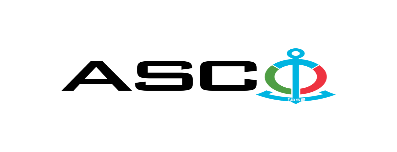 ЗАКРЫТОЕ АКЦИОНЕРНОЕ ОБЩЕСТВО «АЗЕРБАЙДЖАНСКОЕ КАСПИЙСКОЕ МОРСКОЕ ПАРОХОДСТВО» ИЗВЕЩЕНИЕ О ПОБЕДИТЕЛЕ ОТКРЫТОГО КОНКУРСА № AM044/2022 ПРОВЕДЕННОГО ЗАКРЫТЫМ АКЦИОНЕРНОМ ОБЩЕСТВОМ «КАСПИЙСКОЕ МОРСКОЕ ПАРОХОДСТВО» 03.03.2022 г. НА ЗАКУПКУ СЕПАРАТОРОВ ДЛЯ СУДОВКомитет по закупкам ЗАО «АКМП»Предмет договора поставкиЗАКУПКА СЕПАРАТОРОВ ДЛЯ СУДОВ Имя компании-победителя (или физического лица)ООО "Глобал Канстракшн Продактс"Цена договора (без НДС)394 500,00 АЗНУсловия (Инкотресм-2010) и срок поставки товаров DDP в течение 60 дней